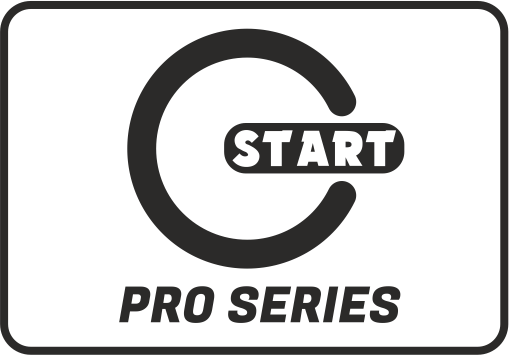 ПОРТАТИВНАЯ УСТАНОВКА ВОЗДУШНО – ПЛАЗМЕННОЙ РЕЗКИSTART fireCUT 65 CNCSTART fireCUT 100 CNC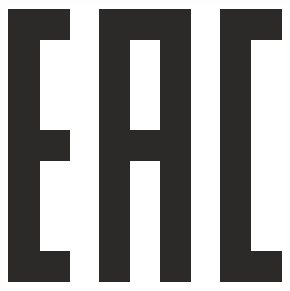 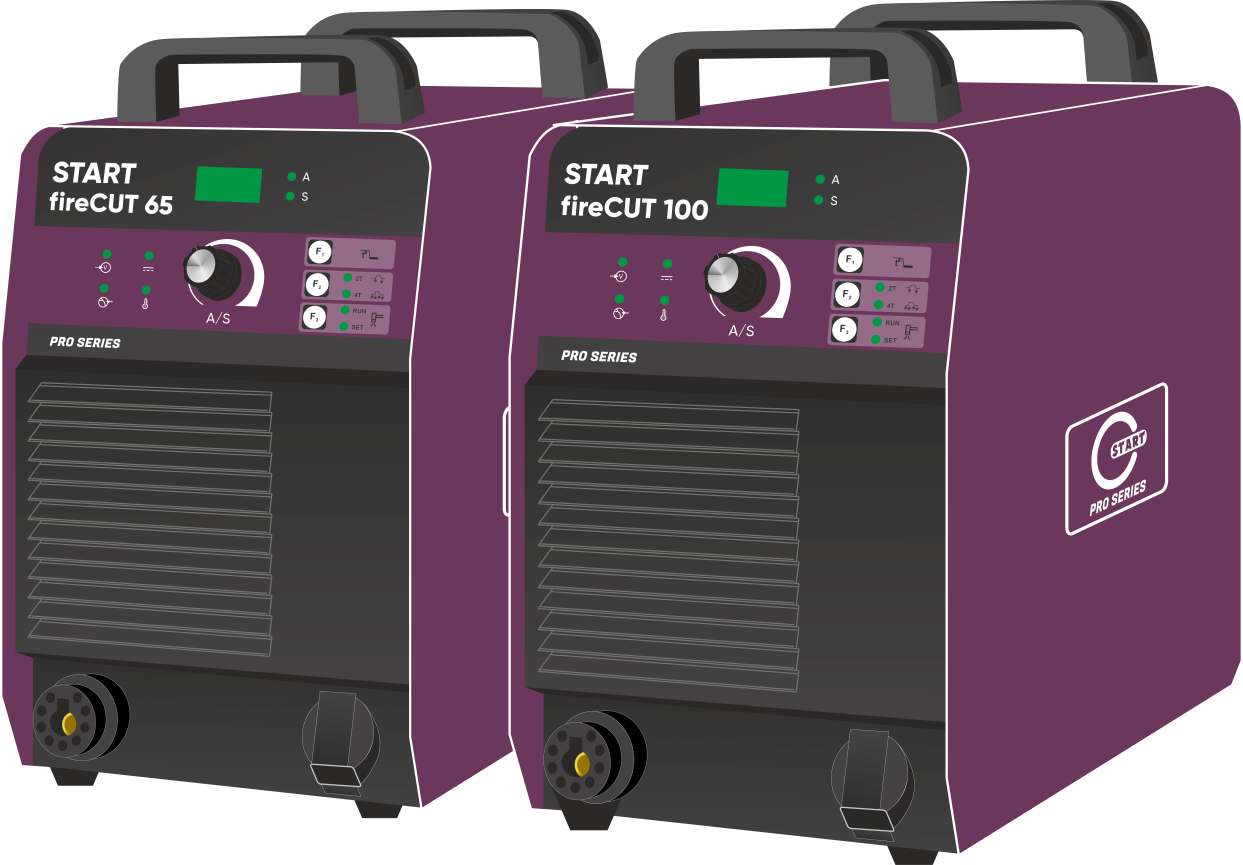 Внимание! Перед использованием внимательно прочитайте руководство по эксплуатации устройства. При помощи данного руководства ознакомьтесь с устройством, его правильным и безопасным использованием.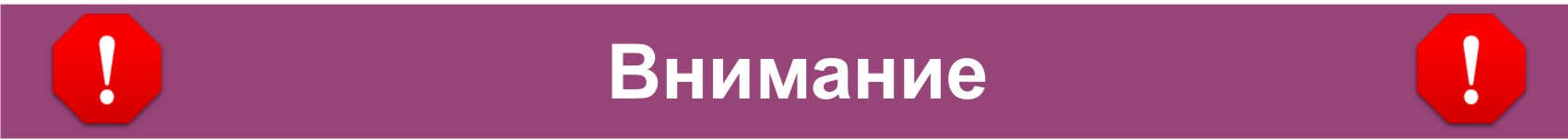 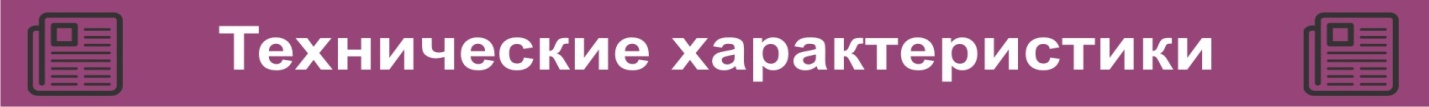 Передняя  панель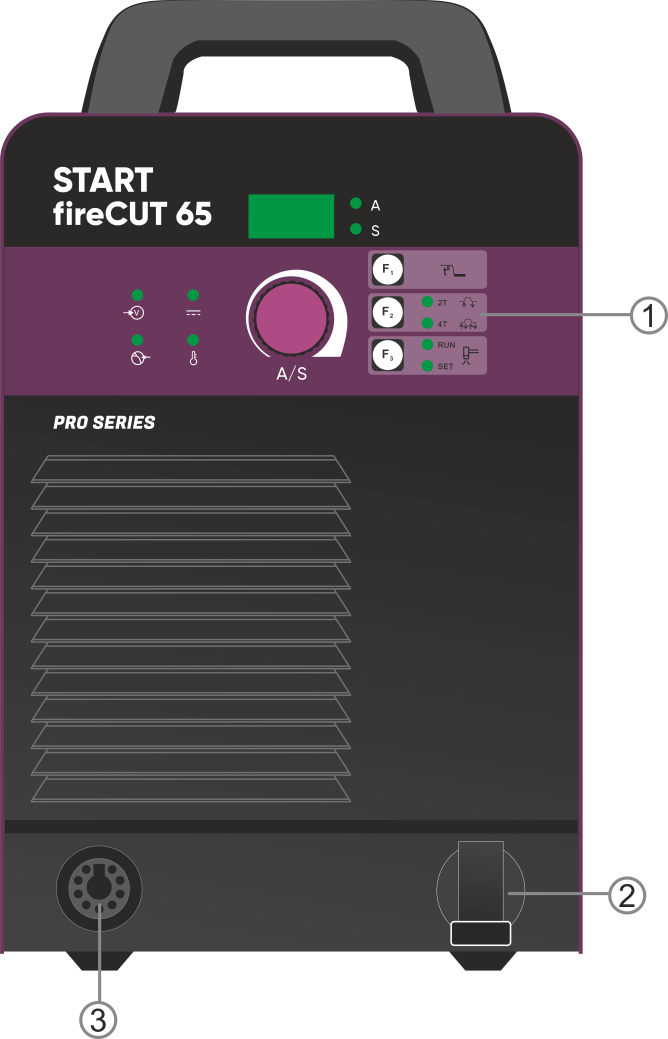 Панель управленияРазъем обратного провода (масса)Разъем подключения плазмотрона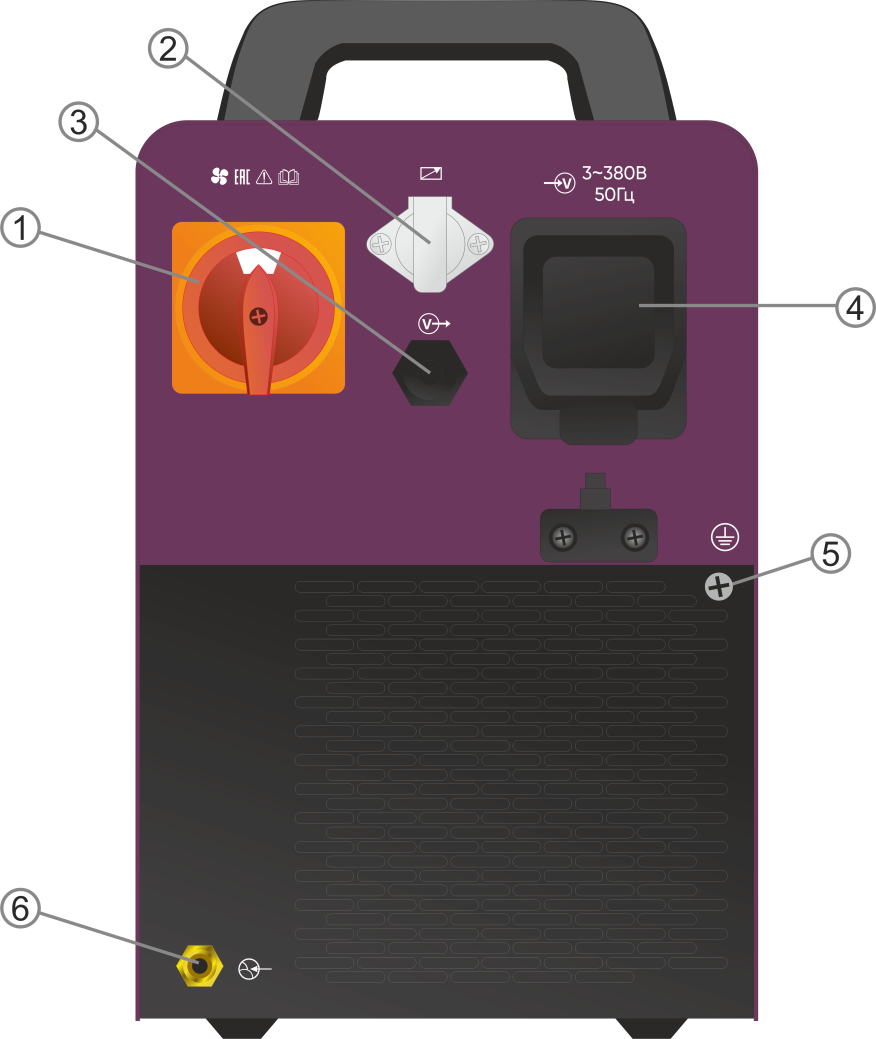 Задняя панельВыключатель питанияИнтерфейс внешнего управленияВвод для вывода кабеля напряжения дугиКлеммная  колодка питающего кабеляБолт заземленияШтуцер для подключения сжатого воздухаПанель управления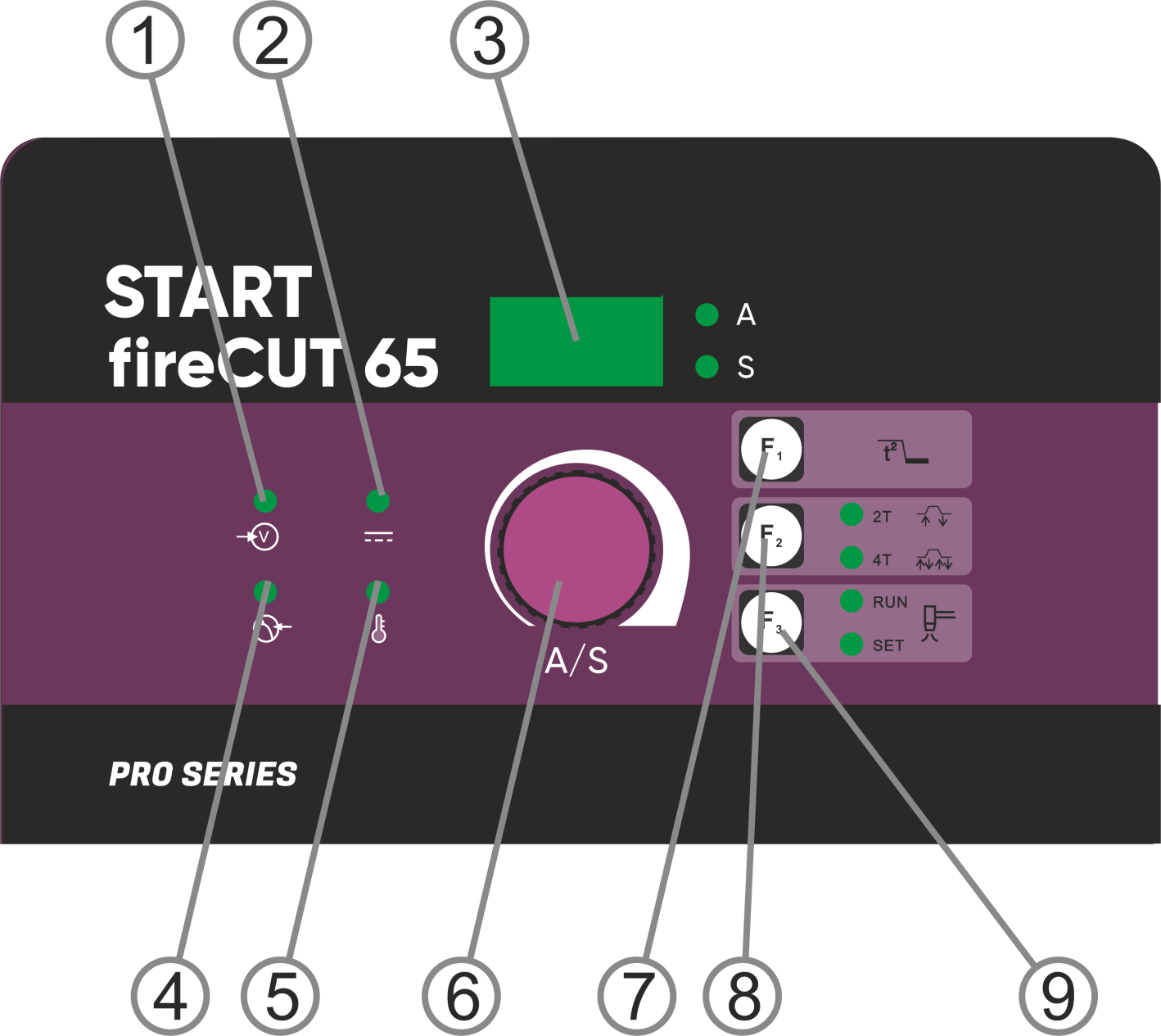 Плазмотрон Источники START FIRECUT 65/100 CNC предназначен для работы только совместно с плазмотронами с пневмоподжигом. Пневмоподжиг дает существенно меньше электромагнитных помех. Меньше электрическая нагрузка на горелку и на соответствующие силовые кабеля, ввиду отсутствия высокого напряжения (как при ВЧ-поджиге). За счет улучшенного воздушного охлаждения горелки и ее рабочих элементов, расходные материалы служат гораздо дольше.Схема подключения плазмотрона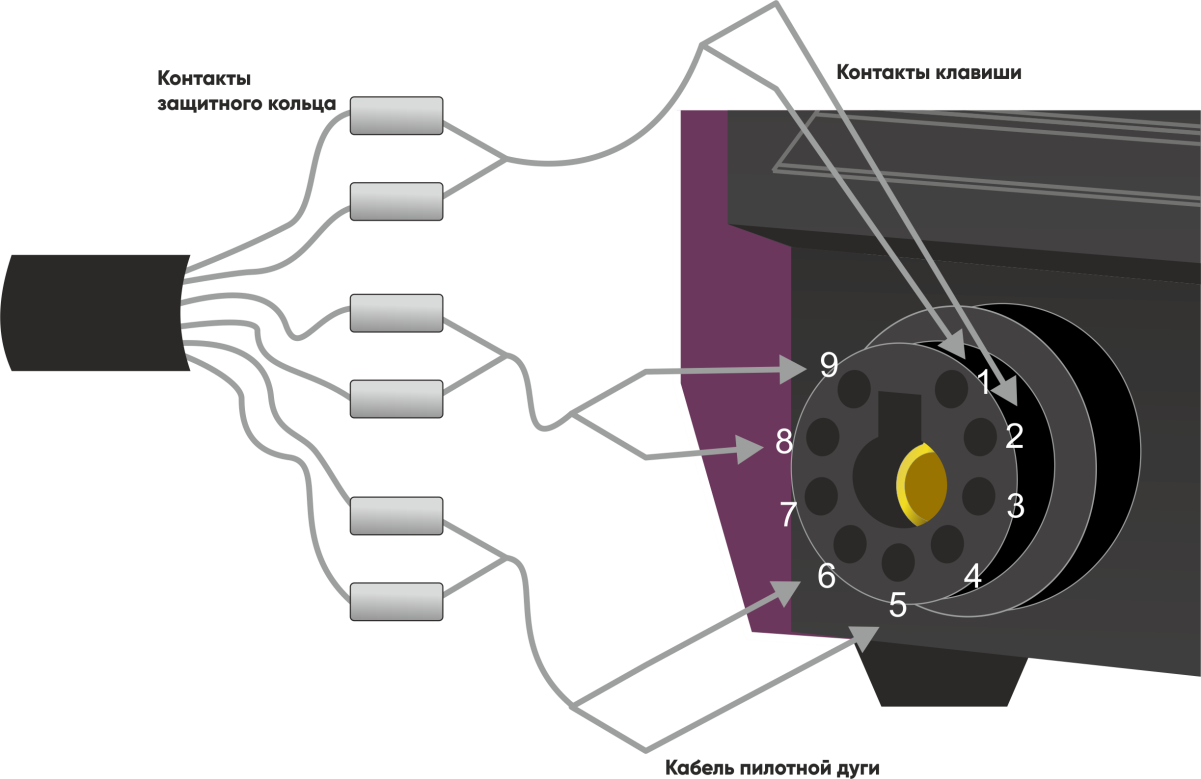 Совместно с источником рекомендуется использовать следующие плазмотроны:Плазмотрон PT-60 (только для START FIRECUT 65 CNC)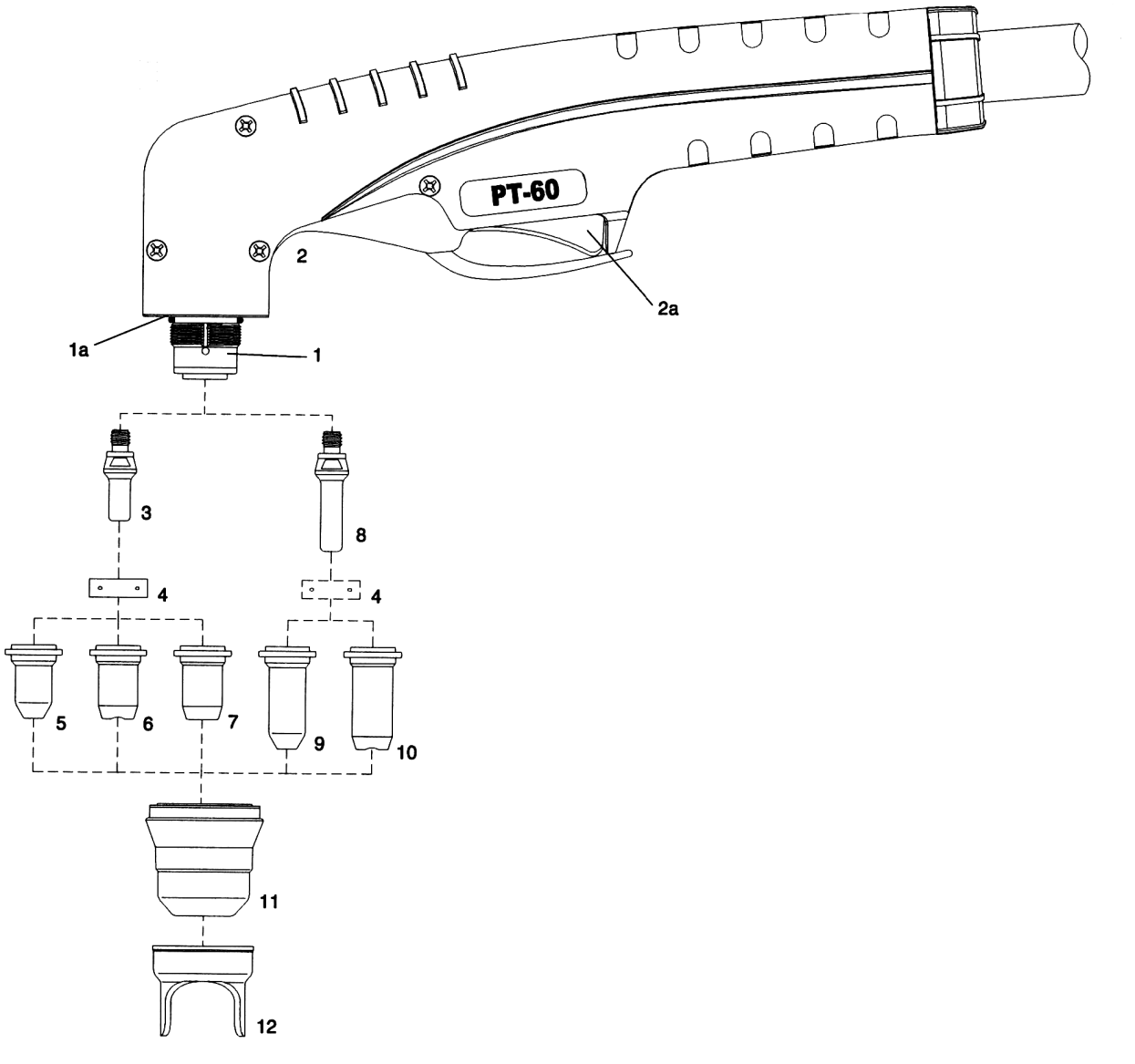 Плазмотроны ST/STM-120Ручной плазмотрон ST-120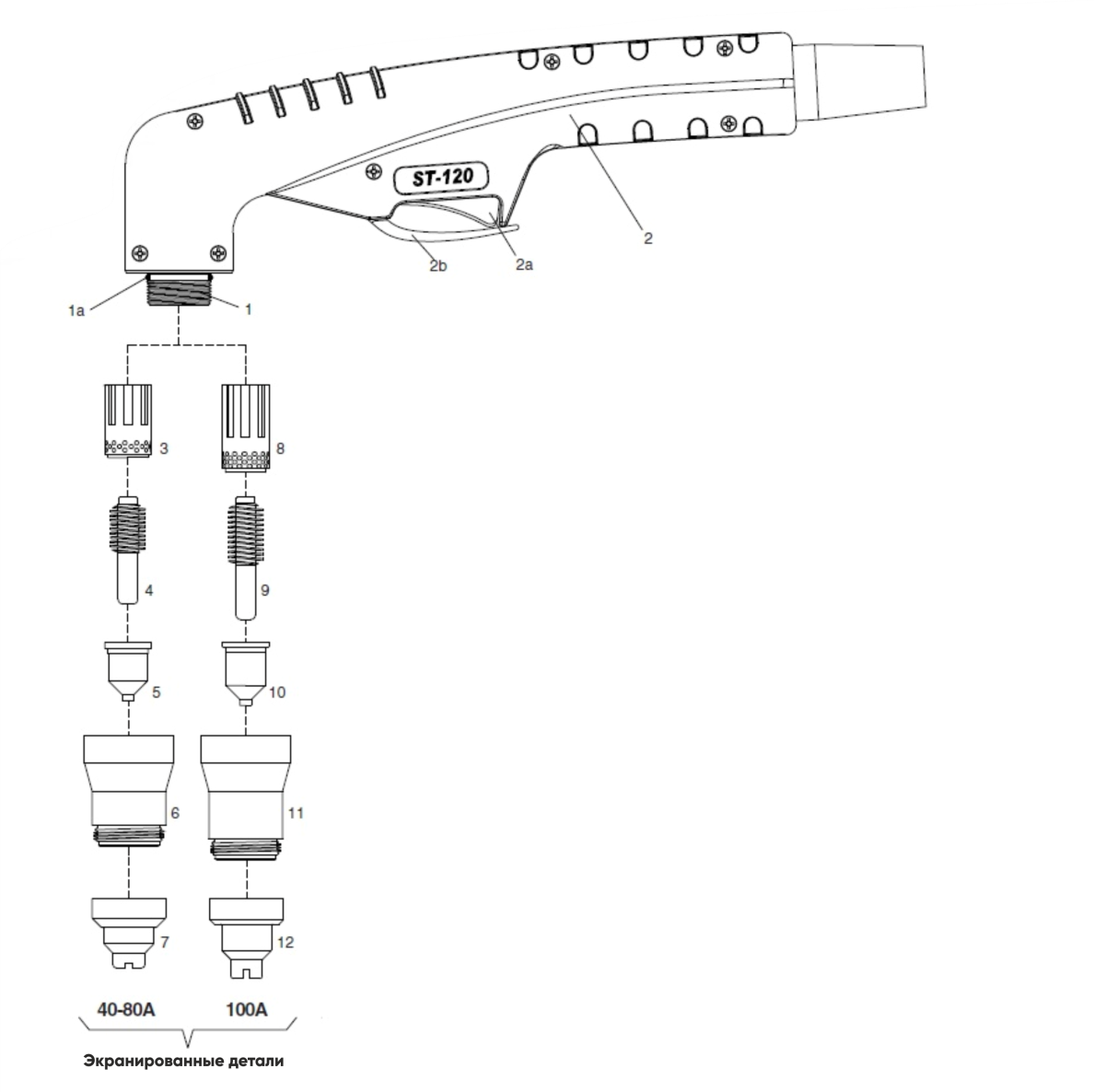 Механизированный резак STM-120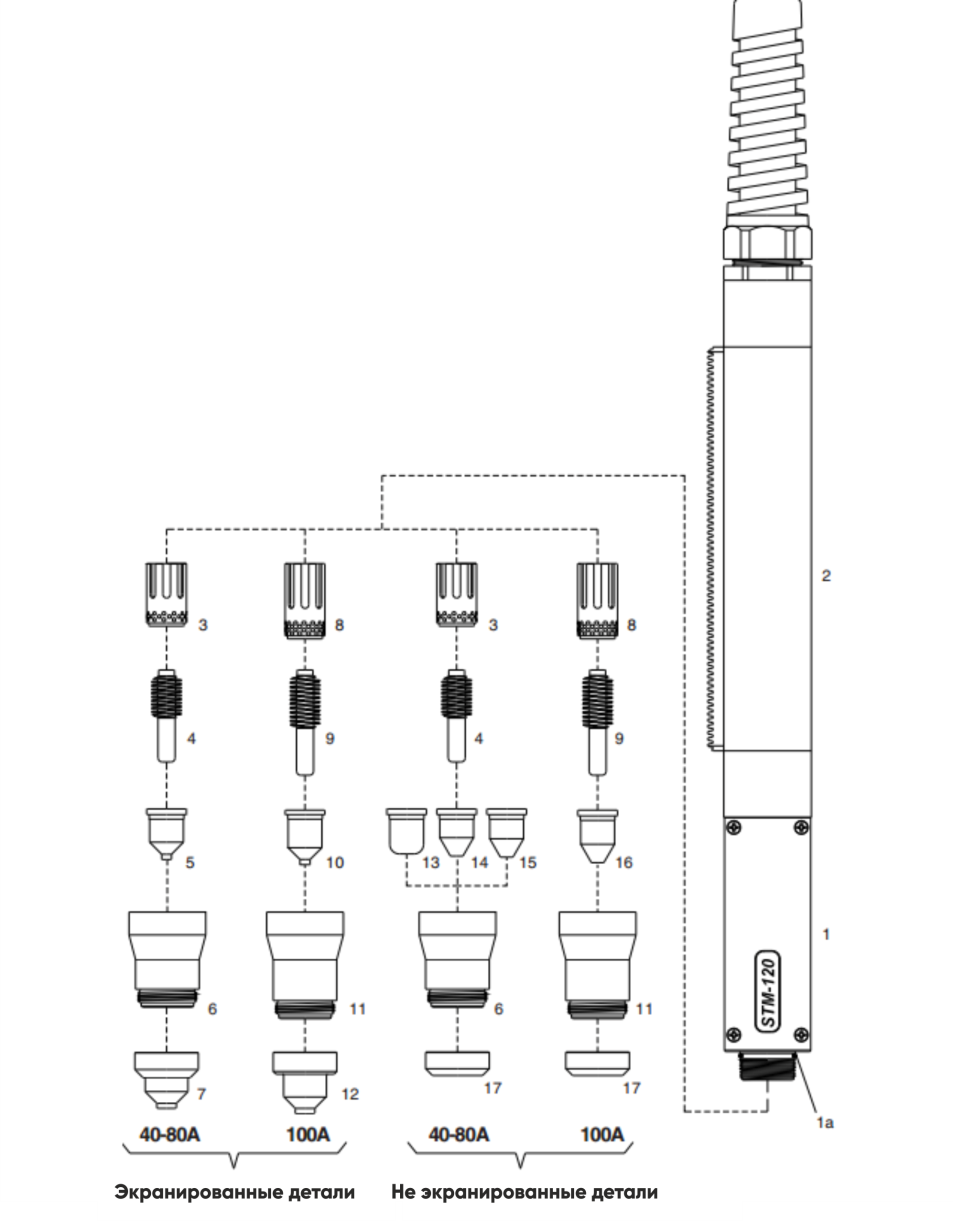 Плазмотроны PH/PM-125Ручной плазмотрон PH-125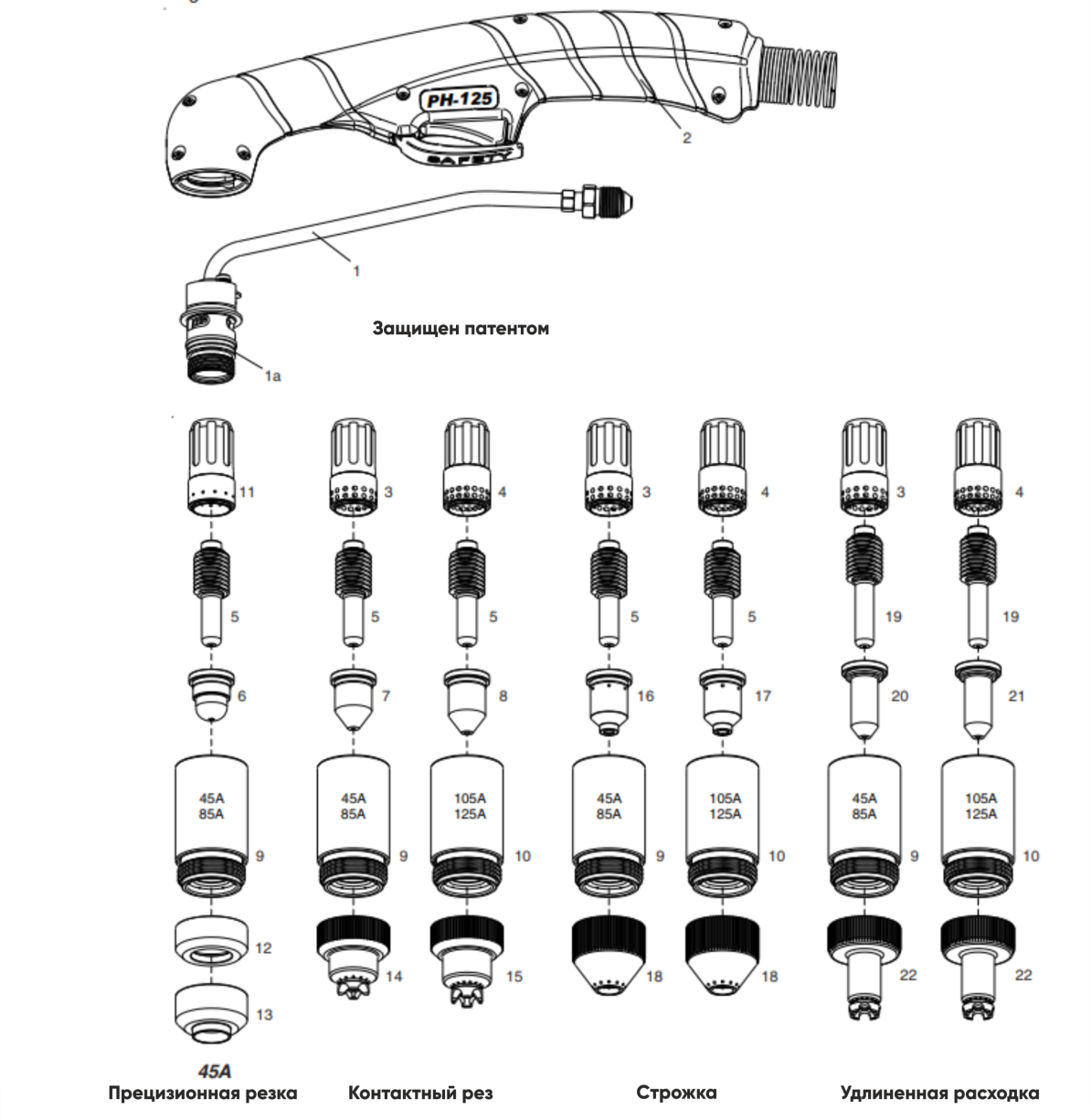 Механизированный резак PM-125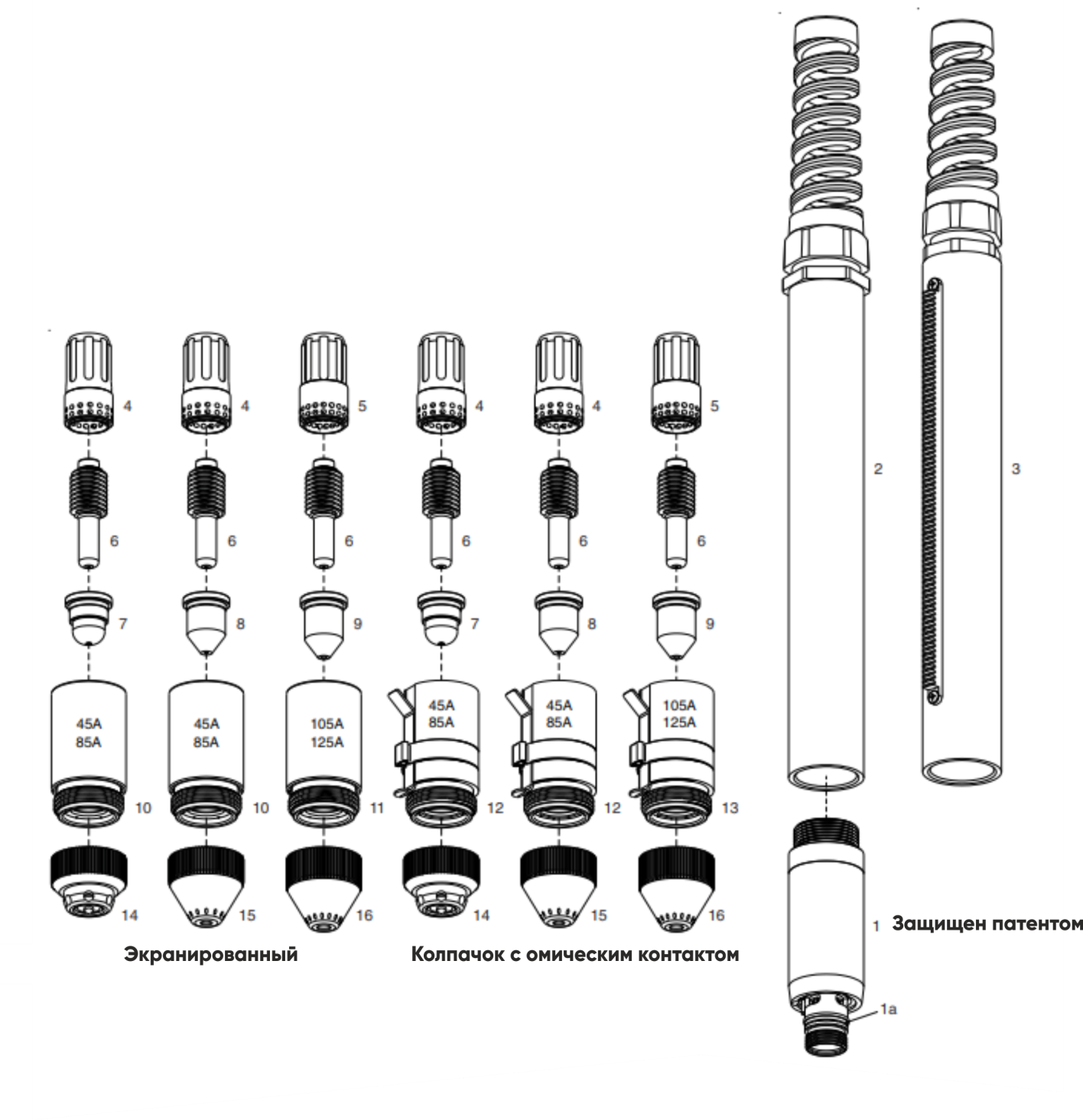 Интерфейс для внешнего управленияНачало работы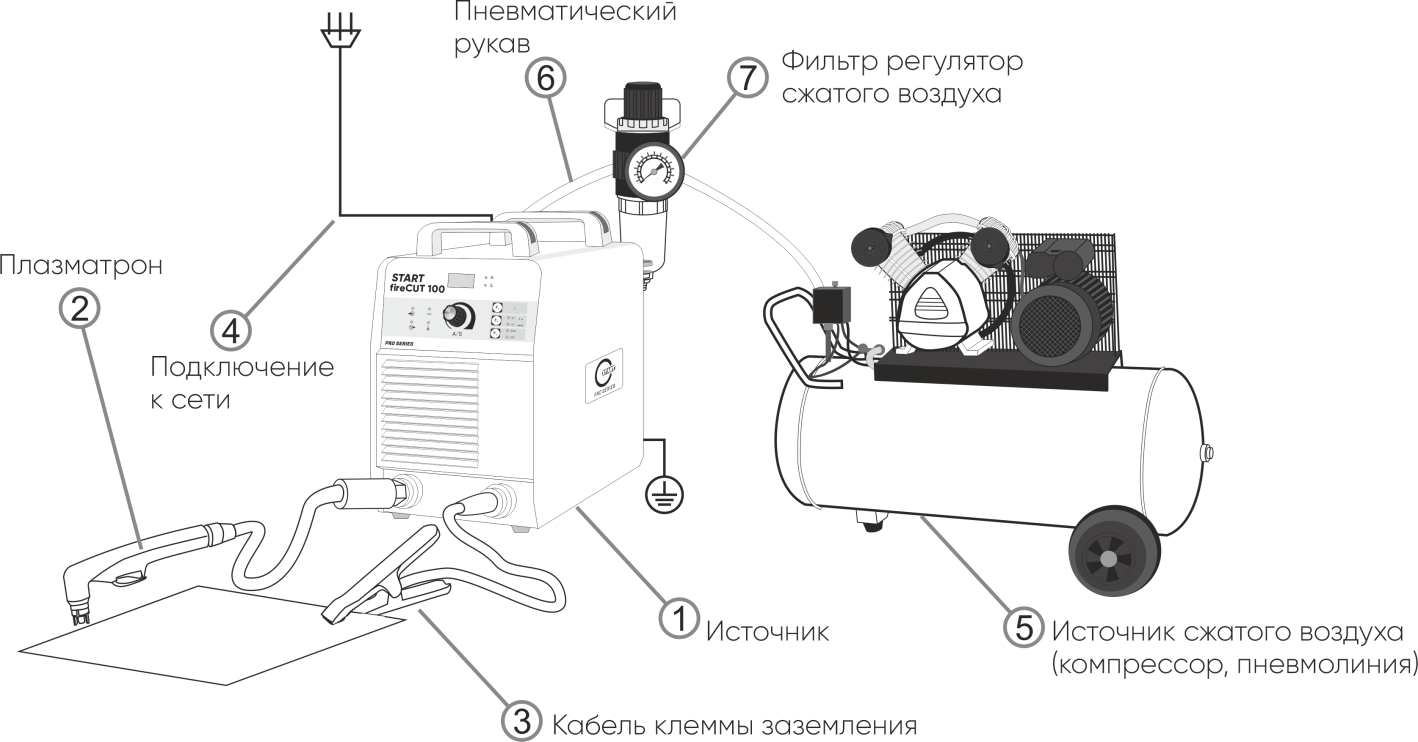 Подключите сетевой кабель к питающему напряжению «4».Проверьте правильность установки расходных частей плазмотрона «2».Подключите рукав со сжатым воздухом «6» к штуцеру на задней панели.Переведите положение сетевого выключателя в положение ON, светодиод должен загореться.Подключите обратный кабель к изделию «3».Проверьте давление воздуха, максимальное давление на входе источника должно быть не более 8 bar, минимальное 5.5 «7».Установите переключатель в положение SET, с помощью редуктора установите давление воздуха в пределах 5-5.5 bar «7».Выберите режим RUN при помощи клавиши F3 для стандартной резки.Установите потенциометром необходимый ток резки.РемонтРемонт и техническое обслуживание должны осуществляться только квалифицированным и авторизованным персоналом, в противном случае гарантийные обязательства аннулируются. По всем вопросам технического обслуживания следует обращаться к дилерам Start PRO SERIES. Возврат аппарата в гарантийных случаях может производиться только через это предприятие. Для замены используйте лишь оригинальные запасные и быстроизнашивающиеся детали. ДЕКЛАРАЦИЯ СООТВЕТСТВИЯ Благодарим вас за то, что вы выбрали оборудование торговой марки «Start PRO SERIES», созданное в соответствии с принципами безопасности и надежности. Высококачественные материалы и комплектующие, используемые при изготовлении этих сварочных аппаратов, гарантируют высокий уровень надежности и простоту в техническом обслуживании и работе. ДЕКЛАРАЦИЯ СООТВЕТСТВИЯ Настоящим заявляем, что оборудование предназначено для промышленного и профессионального использования, имеет декларацию о соответствии ЕАС. Соответствует требованиям ТР ТС 004/2011 «О безопасности низковольтного оборудования», ТР ТС 010/2011 «О безопасности машин и оборудования», ТР ТС 020/2011 «Электромагнитная совместимость технических средств».Информация об изготовителе. SHENZHEN START INTERNATIONAL GROUP LTD место нахождения и фактический адрес: 113 Shajing segment, commercial building, 115-77 Guangshen road, Xinqiao street, Bao’an, Shenzhen, China, Китай.Информация для связи: info@startweld.ru    www.startweld.ru    8(800)333-16-54  Год и месяц изготовления оборудования указаны первыми четырьмя цифрами серийного номера аппарата (расшифровку смотри ниже). Серийный номер указан на корпусе аппарата, так же указывается при приобретении потребителем в данной инструкции в разделе «ГАРАНТИЙНЫЕ ОБЯЗАТЕЛЬСТВА» 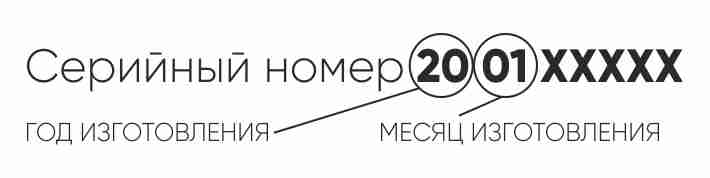 Гарантийные обязательства и срок действия гарантииНа аппараты серии START предоставляется гарантия на безупречную работу на срок 24 месяца с даты покупки. Настоящая гарантия не распространяется на изделия, получившие механические или электротермические повреждения (в том числе вздутия микросхем): по причине аварий, воздействия огня или жидкости, ударных воздействий, неправильной эксплуатации или небрежного обращения, по причинам, возникшим в процессе установки, освоения, модификации или использования изделия неправильным образом (в том числе в недопустимых или недокументированных режимах), во время транспортировки изделия, при использовании некачественных расходных материалов, в случае если изделие было вскрыто и ремонтировалось не в уполномоченной организации.Гарантийный ремонт не осуществляетсяпри неисправностях, вызванных попаданием внутрь изделия посторонних предметов жидкостей, насекомых и т.п., в случае модифицирования схемных и конструктивных исполнений компонентовНастоящая гарантия не распространяется на расходные материалы и другие узлы, имеющие естественный ограниченный период эксплуатации.Производитель снимает с себя ответственность за возможный вред, прямо или косвенно нанесенный изделием людям, домашним животным, имуществу в случае, если это произошло в результате несоблюдения правил и условий эксплуатации, установки изделия; умышленных или неосторожных действий потребителя или третьих лиц.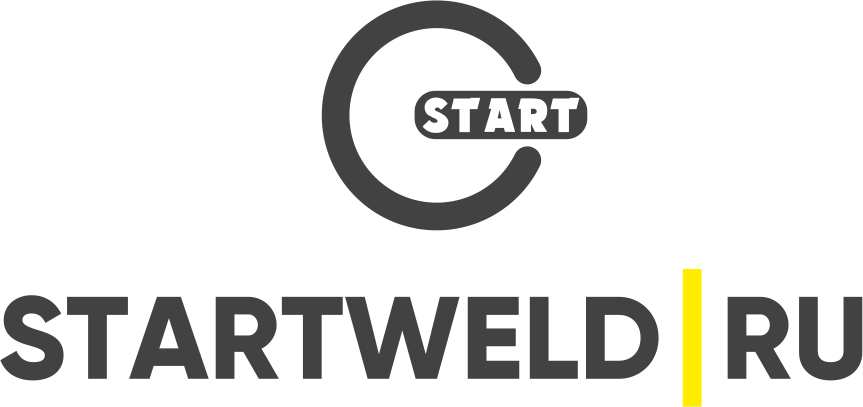 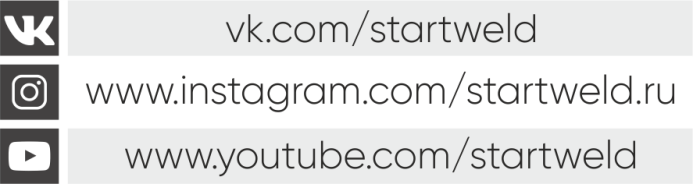 Указания по технике безопасности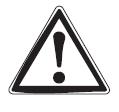 Соблюдайте правила предупреждения несчастных случаев!Несоблюдение следующих мер безопасности может быть опасным для жизни!Использование по назначению Данный аппарат изготовлен на современном уровне техники в соответствии с действующими стандартами и нормативами. Он должен использоваться исключительно по прямому назначению (см. раздел "Ввод в эксплуатацию / Область применения").Данный аппарат может представлять опасность для людей, животных и материальных ценностей, если ониспользуется не по прямому назначению,эксплуатируется необученным и неквалифицированным персоналом,ненадлежащим образом конструктивно изменен или переоборудован.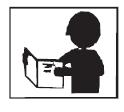 В настоящем руководстве по эксплуатации описывается безопасное обращение с установкой воздушно – плазменной резки. Поэтому, прежде всего, следует внимательно прочитать и понять руководство, а затем приступать к работе. Каждый работник, связанный с эксплуатацией, обслуживанием или ремонтом изделия, должен прочитать данное руководство по эксплуатации и выполнять все указания, в особенности касающиеся техники безопасности. В случае необходимости это должно подтверждаться подписью. Кроме того, должны соблюдатьсясоответствующие предписания по предупреждению несчастных случаев,общепринятые правила техники безопасности,национальные правила и т.д.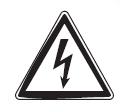 Для работ с установкой следует надевать соответствующую сухую защитную одежду (например, перчатки).Защищать глаза и лицо защитной маской.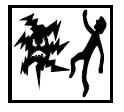 Поражение электрическим током может быть опасным для жизни!Не прикасайтесь к деталям аппарата, которые находятся под напряжением.Аппарат должен подключаться только к правильно заземленным розеткам.Эксплуатация аппарата допускается только с исправным кабелем, оснащенным защитным проводом и штекером.Неквалифицированно отремонтированный штекер или поврежденная изоляция сетевого кабеля могут привести к поражению электрическим током.Вскрытие корпуса аппарата допускается только уполномоченным квалифицированным персоналом.Перед тем, как открывать, вытащите вилку сетевого кабеля из розетки! Простого выключения аппарата недостаточно. Подождите 2 минуты, пока не разрядятся конденсаторы.Не допускается использование аппарата для размораживания труб!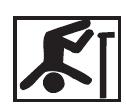 Даже прикосновение к электрооборудованию под низким напряжением может вызвать шок и привести к несчастному случаю, поэтому:Перед началом работ на платформе или на лесах обеспечить страховку от падения.При резке надлежащим образом обращаться с зажимом массы, горелкой и изделием, не использовать их не по назначению. Не прикасаться незащищенной кожей к токоведущим частям.Не использовать горелку или кабель массы с поврежденной изоляцией.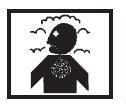 Дым и выделяющиеся газы могут привести к удушью и отравлению!Не вдыхать дым и газы.Обеспечить достаточный приток свежего воздуха.Не допускать попадания паров растворителей в зону излучения плазменной дуги. Пары хлорированных углеводородов под действием ультрафиолетового излучения могут превращаться в токсичный фосген.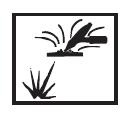 Изделие, разлетающиеся искры и капли очень горячие!Не допускать пребывания детей и животных в рабочей зоне. Их поведение может быть непредсказуемым.Удалить из рабочей зоны резервуары с горючими или взрывоопасными жидкостями. Существует опасность пожара и взрыва.Не допускать нагрева взрывоопасных жидкостей, порошков или газов в процессе сварки или резки. Опасность взрыва существует также в том случае, если кажущиеся неопасными вещества в закрытых сосудах могут создавать повышенное давление в результате нагрева.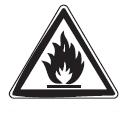 Берегитесь возникновения пламени!Должна быть исключена любая возможность возникновения пламени. Пламя может возникнуть, например, от разлетающихся искр, раскаленных деталей или горячего шлака.Следует постоянно контролировать, не возникли ли в рабочей зоне очаги возгорания.Не следует носить в карманах легко воспламеняемые предметы, такие, как, например, спички и зажигалки.Вблизи зоны выполнения сварочных работ необходимо обеспечить наличие огнетушителей и легкость доступа к ним.Резервуары, в которых содержались горюче-смазочные материалы, должны быть тщательно очищены перед началом работ. При этом просто опорожнить резервуары недостаточно.После резки изделия прикасаться к нему или приближать его к воспламеняющимся материалам можно только после того, как оно достаточно охладится.Блуждающие сварочные токи могут полностью разрушить систему защиты домашнего электрооборудования и вызвать пожар. Перед началом сварочных работ следует убедиться в том, что зажим массы надлежащим образом закреплен на изделии или сварочном столе и между изделием и источником тока имеется прямое электрическое соединение.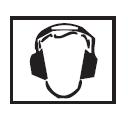 Шум, превышающий уровень 70 дБ, может привести к длительной потере слуха!Используйте соответствующие средства защиты слуха (защитные наушники или вкладыши).Следите за тем, чтобы от шума не страдали люди, находящиеся в рабочей зоне.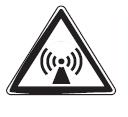 Согласно стандарту EN 50199 "Электромагнитная совместимость", аппараты предназначены для эксплуатации в промышленных зонах. Если же они используются, например, в жилых районах, то могут возникать проблемы, связанные с необходимостью обеспечения электромагнитной совместимости.При нахождении в непосредственной близости от установки может нарушиться функционирование кардиостимуляторов.Возможно нарушение функционирования электронных устройств (например, устройств обработки данных, станков с ЧПУ), находящихся вблизи места сварки!Возможны помехи в прочих силовых, управляющих, сигнальных и телекоммуникационных кабелях, расположенных над, под и рядом со сварочным оборудованием.Электромагнитные помехи должны быть уменьшены до такого уровня, при котором они не будут влиять на функционирование. Возможные меры по их уменьшению:Сварочные аппараты должны регулярно обслуживаться (см. раздел "Обслуживание и уход")Влияние излучения может быть уменьшено выборочным экранированием проводки и устройств, расположенных поблизости.	Ремонт и модификация аппарата допускается только уполномоченным квалифицированным персоналом!При несанкционированном вмешательстве гарантия теряет силу!Транспортировка и установкаАппараты должны транспортироваться и эксплуатироваться только в вертикальном положении!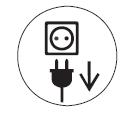 Перед перемещением отключить сетевую вилку и уложить на аппарат.Устойчивость аппарата против опрокидывания обеспечивается только при углах наклона до 10° (согласно МЭК 60974-1).Условия окружающей средыЭто устройство нельзя эксплуатировать во взрывоопасном помещении.При эксплуатации необходимо соблюдать следующие условия:Диапазон температуры окружающего воздухапри резке:  … + *),при транспортировке и хранении -50°C … + *).относительная влажность воздухадо 50% при до 90% при Окружающий воздух не должен содержать повышенные количества пыли, кислот, агрессивных газов или веществ и т.п., если только они не образуются в процессе сварки.Примеры необычных условий эксплуатации:необычный агрессивный дым,пар,чрезмерно плотный масляный туман,необычные колебания или удары,чрезмерная запыленность, например, пыль от шлифовальных работ и пр.,тяжелые погодные условия,необычные условия на берегу моря или на борту судна.При установке аппарата обеспечить свободный приток и вытяжку воздуха.Ввод в эксплуатациюОбщееВнимание! – Опасность от электрического тока!Соблюдайте правила техники безопасности, приведенные на первых страницах. Подключайте кабели и разъемы (например: держатели электродов, сварочные горелки, кабель массы, интерфейсы) только к выключенному аппарату.МонтажСледите за тем, чтобы аппарат был устойчиво установлен и надежно закреплен.Для модульных систем (источник тока, транспортная тележка, модуль охлаждения) следует соблюдать требования руководств по эксплуатации к соответствующим аппаратам.Устанавливайте аппарат таким образом, чтобы имелся нормальный доступ к элементам управления.Подключение к электросетиРабочее напряжение, указанное в табличке с номинальными данными, должно совпадать с сетевым напряжением!Вставить вилку отключенного устройства в соответствующую розетку.Следует подключить соответствующий штекер к сетевому разъёму устройства!Подключение должен производить специалист-электрик в соответствии с действующими законами государства и инструкциями.Последовательность фаз на трехфазных аппаратах может быть любой; она не оказывает влияния на направление вращения вентилятора!Охлаждение аппаратаДля обеспечения оптимальной продолжительности включения (ПВ) силовой части необходимо:Не загораживать воздухозаборные и воздуховыпускные вентиляционные отверстия аппарата,защитить аппарат от проникновения внутрь металлических частиц, пыли или иных посторонних тел.МодельПараметрМодельПараметрSTART FIRECUT 65 CNCSTART FIRECUT 100 CNCПитающее напряжениеПитающее напряжение3х380 В, 50/60 Гц3х380 В, 50/60 ГцПотребляемая мощность, кВтПотребляемая мощность, кВт7.813ПВ (40°С, цикл 10 минут)ПВ (40°С, цикл 10 минут)100% / 60А100% /100АНапряжение холостого хода, ВНапряжение холостого хода, В270312Пределы регулирования тока резки, АПределы регулирования тока резки, А30 - 6030-100Максимальная толщина резки низкоуглеродистой стали, ммМаксимальная толщина резки низкоуглеродистой стали, мм3550Качественная резка, ммНизкоуглеродистая сталь≤2040Качественная резка, ммНержавеющая сталь≤2040Качественная резка, ммАлюминий≤1530Качественная резка, ммМедь≤1424Рабочее давление воздуха, barРабочее давление воздуха, bar4.5-5.54.5-5.5Максимальное давление воздуха на входе источника, barМаксимальное давление воздуха на входе источника, bar88Степень защитыСтепень защитыIP 21SIP 21SКласс изоляцииКласс изоляцииHHМасса, кгМасса, кг22.931.2Габаритные размеры (Д×Ш×В) (мм)Габаритные размеры (Д×Ш×В) (мм)640х240х445660x250x445Подключение к электросети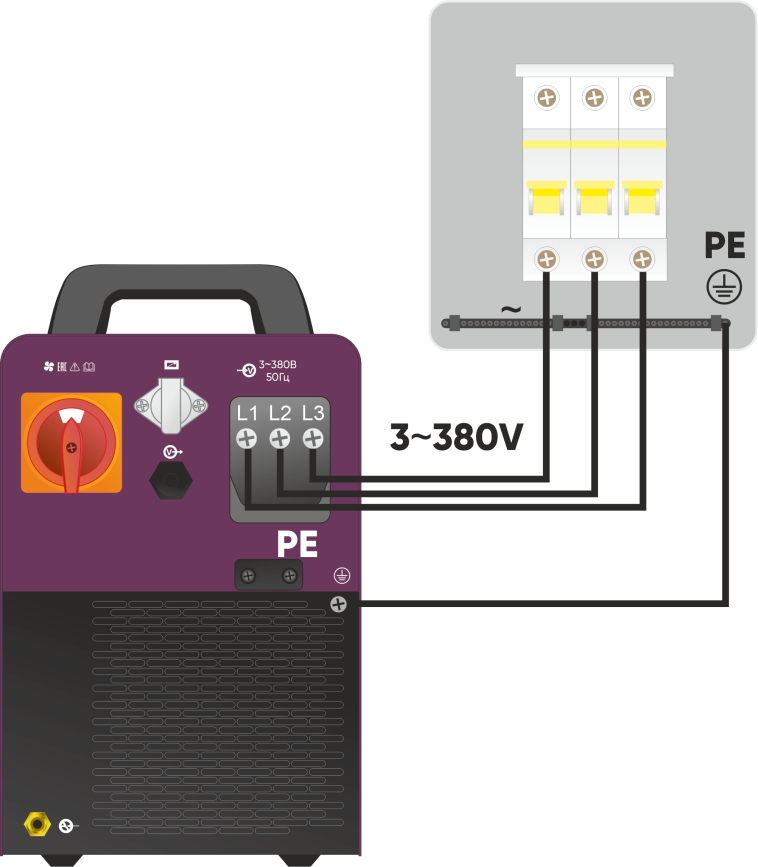 Рабочее напряжение, указанное в табличке с номинальными данными, должно совпадать с сетевым напряжением!Перед включением источника в сеть необходимо надежно присоединить корпус источника посредством болта, расположенного на его задней панели, к контуру защитного заземления.Питание источника должно осуществляться от сети с допустимой нагрузкой не менее 15 кВА, защищенной автоматическим выключателем или плавкими предохранителями.Подключение к электросетиРабочее напряжение, указанное в табличке с номинальными данными, должно совпадать с сетевым напряжением!Перед включением источника в сеть необходимо надежно присоединить корпус источника посредством болта, расположенного на его задней панели, к контуру защитного заземления.Питание источника должно осуществляться от сети с допустимой нагрузкой не менее 15 кВА, защищенной автоматическим выключателем или плавкими предохранителями.Подключение к электросетиРабочее напряжение, указанное в табличке с номинальными данными, должно совпадать с сетевым напряжением!Перед включением источника в сеть необходимо надежно присоединить корпус источника посредством болта, расположенного на его задней панели, к контуру защитного заземления.Питание источника должно осуществляться от сети с допустимой нагрузкой не менее 15 кВА, защищенной автоматическим выключателем или плавкими предохранителями.Подключение к электросетиРабочее напряжение, указанное в табличке с номинальными данными, должно совпадать с сетевым напряжением!Перед включением источника в сеть необходимо надежно присоединить корпус источника посредством болта, расположенного на его задней панели, к контуру защитного заземления.Питание источника должно осуществляться от сети с допустимой нагрузкой не менее 15 кВА, защищенной автоматическим выключателем или плавкими предохранителями.1.Индикатор питания2.Индикатор выходного напряжения 3.Цифровой дисплей4.Индикатор низкого давления воздуха5.Индикатор перегрева6.Потенциометр, ручка регулировки выбранного параметра7.Кнопка установки длительности продувки8.Кнопка выбора режима работы: 2х тактный или 4х тактный9.Кнопка выбора режима резки/проверки давленияГорелка выключенаПри нажатии на кнопку горелки будет подаваться ток, вызывающий временное короткое замыкание между электродом и сопломВоздух толкает вверх небольшой клапан, создавая тем самым между электродом и соплом необходимое расстояние для поджига пилотной дугиРасположите горелку над разрезаемым изделием, и произойдет поджиг рабочей дуги№АртикулНаименование19603Основание резака PT-60 1а51620.60Кольцо резиновое29605Корпус плазмотрона с клавишей2а7301.20Клавиша352582Электрод460028Диффузор газовый551318.06Сопло 0.65 мм, ток резки 10-20А551318.08Сопло 0.8 мм, ток резки 20-30А651312.09Сопло 0.9 мм, ток резки 30-40А751313.10Сопло 1.0 мм, ток резки 40-50А751313.11Сопло 1.1 мм, ток резки 50-60А852583Удлиненный электрод951318.06Удлиненное сопло 0.65 мм, ток резки 10-20А951318.08Удлиненное сопло 0.8 мм, ток резки 20-30А1051314.09Удлиненное сопло 0.9 мм, ток резки 30-40А1160389Насадка защитная1260432Насадка U-образная№АртикулНаименование103800Основание резака ST-1201a02800.60Уплотнительное кольцо ST/STM-120209705Рукоятка с клавишей2а07301.20Клавиша2b09605/42Защита клавиши360043Завихрительное кольцо 40-80А452675Электрод 40-80А551405.10Сопло 40А551405.12Сопло 60А551405.14Сопло 80А660495Колпачок 40-80А751981/TDЭкран ручной 40-80А860044Завихрительное кольцо 100А952676Электрод 100А1051406Сопло 100А1160496Колпачок 100А1251983/TDЭкран ручной 100А№АртикулНаименование103810Основание резака STM-1201а02800.60Уплотнительное кольцо ST/STM-120207216Муфта позиционирования360043Завихрительное кольцо 40-80А452675Электрод 40-80А551405.10Сопло 40А551405.12Сопло 60А551405.14Сопло 80А660495Колпачок 40-80А751982/TDЭкран механизированный 40-80А860044Завихрительное кольцо 100А952676Электрод 100А1051406Сопло 100А1160496Колпачок 100А1251984/TDЭкран механизированный 100А1351402Сопло 40А неэкранированное1451403Сопло 60А неэкранированное1551404Сопло 80А неэкранированное1651408Сопло 100А неэкранированное1751939Дефлектор№АртикулНаименование105400Основание резака PH-1251а03700.60Уплотнительное кольцо205405Рукоятка с клавишей360042Завихрительное кольцо 45-85А460040Завихрительное кольцо 100-125А552677Электрод 45-125А651415Сопло 45A прецизионная резка751416Сопло 45А751417Сопло 65А751418Сопло 85А851419Сопло 105А851419.16Сопло 125А960309AVКолпачок 45-85А1060309BVКолпачок 105-125А1160032Завихрительное кольцо прецизионная резка1251928Дефлектор1351931Дефлектор прецизионная резка1451921Экран ручной 45-85А1551926Экран ручной 100-125А1651417GСопло строжка 65-85А1751418GСопло строжка 100А1751419GСопло строжка 125А1851927GЭкран строжка 45-125А1952677LЭлектрод удлиненный2051417L.12Сопло удлиненное 65А2051417L.13Сопло удлиненное 85А2151417L.15Сопло удлиненное 100А2151417L.17Сопло удлиненное 125А2251926LЭкран ручной удлиненный 65-125А№АртикулНаименование105410Основание резака РМ-1251а03700.60Уплотнительное кольцо207218Муфта позиционирования307219Муфта позиционирования с зубчатой рейкой460042Завихрительное кольцо 45-85А560040Завихрительное кольцо 105-125А652677Электрод751415Сопло 45А прецизионная резка851416Сопло 45А851417Сопло 65А851418Сопло 85А951419Сопло 105А951419.16Сопло 125А1060309AVКолпачок 45-85А1160309BVКолпачок 105-125А1260309HAКолпачок 45-85А с омическим контактом1360309HBКолпачок 105-125А с омическим контактом1451929Защитный экран механизированный прецизионная резка1551922Защитный экран механизированный 45-85А1651927Защитный экран механизированный 105-125АСигналТипПримечанияКонтактные гнездаЗапуск (зажигание плазмы)входНормально разомкнутый. Напряжение холостого хода 18В постоянного тока на клеммах START. Требует активации замыкания сухого контакта1-2Перенос (запуск станка)выходНормально разомкнутый. Замыкание сухого контакта при переносе дуги . 120В\1А макс. На интерфейсном реле или переключающем устройстве3-4Техническое обслуживание и уходОбщееНастоящий прибор практически не требует технического обслуживания при эксплуатации в пределах указанных параметров окружающей среды и при нормальных рабочих условиях, ему требуется минимум ухода. Однако для обеспечения безупречного функционирования сварочного аппарата необходимо выполнять некоторые работы. К ним относятся регулярные чистки и проверки, периодичность которых зависит от степени загрязнения окружающего воздуха и длительности эксплуатации аппарата.Чистка, проверка и ремонт аппаратов должны выполняться только квалифицированным и дееспособным персоналом. Дееспособный специалист – это специалист, который, опираясь на свое образование, знания и опыт, в состоянии распознать возможные опасности и их последствия при проверке источников сварочного тока, а также в состоянии предпринять соответствующие меры обеспечения безопасности.Если результаты одной из перечисленных проверок окажутся отрицательными, то аппарат запрещается эксплуатировать до тех пор, пока неисправность не будет устранена и не будет произведена повторная проверка.ЧисткаДля проведения чистки аппарат необходимо надежно отсоединить от сети. ВЫНУТЬ СЕТЕВУЮ ВИЛКУ!(Отключение с помощью выключателя или путем вывинчивания предохранителя не обеспечивает достаточно надежного отсоединения от сети.) Выждать 2 минуты, пока не разрядятся внутренние конденсаторы. Снять крышку корпуса.Обслуживание отдельных узлов производится следующим образом:Источник тока: Если в источнике тока скопилось значительное количество пыли, то ее следует выдуть сжатым воздухом, не содержащим масла и воды.Электрический блок: Печатные платы с электронными компонентами нельзя обдувать струей сжатого воздуха, используйте для этого пылесос.ГАРАНТИЙНЫЙ ТАЛОН №     -     от           20     годаГАРАНТИЙНЫЙ ТАЛОН №     -     от           20     годаГАРАНТИЙНЫЙ ТАЛОН №     -     от           20     годаГАРАНТИЙНЫЙ ТАЛОН №     -     от           20     годаГАРАНТИЙНЫЙ ТАЛОН №     -     от           20     годаИзделиеИзделиеУстановка воздушно-плазменной резкиМодельМодельСерийный №Серийный №Срок гарантииСрок гарантии2 годаПродавецПродавецПродавецДата отгрузкиДата отгрузкиКонтактные данные Продавца: АдресТелефон Контактные данные Продавца: АдресТелефон Контактные данные Продавца: АдресТелефон Контактные данные Продавца: АдресТелефон Контактные данные Продавца: АдресТелефон Контактные данные Продавца: АдресТелефон Подпись продавца ________________Подпись продавца ________________Подпись продавца ________________Контактные данные Продавца: АдресТелефон Контактные данные Продавца: АдресТелефон Контактные данные Продавца: АдресТелефон Подпись продавца ________________Подпись продавца ________________Подпись продавца ________________Контактные данные Продавца: АдресТелефон Контактные данные Продавца: АдресТелефон Контактные данные Продавца: АдресТелефон Подпись продавца ________________Подпись продавца ________________Подпись продавца ________________Изделие получено без повреждений корпуса, в исправном состоянии.Подпись Покупателя __________________________________Изделие получено без повреждений корпуса, в исправном состоянии.Подпись Покупателя __________________________________Изделие получено без повреждений корпуса, в исправном состоянии.Подпись Покупателя __________________________________М ПМ ПМ ПИзделие получено без повреждений корпуса, в исправном состоянии.Подпись Покупателя __________________________________Изделие получено без повреждений корпуса, в исправном состоянии.Подпись Покупателя __________________________________Изделие получено без повреждений корпуса, в исправном состоянии.Подпись Покупателя __________________________________М ПМ ПМ ПИзделие получено без повреждений корпуса, в исправном состоянии.Подпись Покупателя __________________________________Изделие получено без повреждений корпуса, в исправном состоянии.Подпись Покупателя __________________________________Изделие получено без повреждений корпуса, в исправном состоянии.Подпись Покупателя __________________________________М ПМ ПМ П